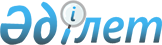 Ұлытау ауданы әкімдігінің 2015 жылғы 31 наурыздағы № 10/01 "Аудандық бюджеттен қаржыландырылатын Ұлытау ауданының атқарушы органдарының "Б" корпусы мемлекеттік әкімшілік қызметшілерінің қызметін жыл сайынғы бағалаудың әдістемесін бекіту туралы" қаулысының күші жойылды деп тану туралыҚарағанды облысы Ұлытау ауданының әкімдігінің 2017 жылғы 10 қазандағы № 33/08 қаулысы. Қарағанды облысының Әділет департаментінде 2017 жылғы 3 қарашада № 4431 болып тіркелді
      Қазақстан Республикасының 2001 жылғы 23 қаңтардағы "Қазақстан Республикасындағы жергілікті мемлекеттік басқару және өзін-өзі басқару туралы" Заңына  сәйкес, Ұлытау ауданының әкімдігі ҚАУЛЫ ЕТЕДІ:
      1. Ұлытау ауданы әкімдігінің 2015 жылғы 31 наурыздағы № 10/01 "Аудандық бюджеттен қаржыландырылатын Ұлытау ауданының атқарушы органдарының "Б" корпусы мемлекеттік әкімшілік қызметшілерінің қызметін жыл сайынғы бағалаудың әдістемесін бекіту туралы" (нормативтік құқықтық актілерді мемлекеттік тіркеу Тізілімінде № 3180 болып тіркелген, "Ұлытау өңірі" 2015 жылғы 30 мамырдағы № 21 (5992) газетінде жарияланған) қаулысының күші жойылды деп танылсын.
      2. Осы қаулы алғашқы ресми жарияланған күнінен бастап қолданысқа енгізіледі.
					© 2012. Қазақстан Республикасы Әділет министрлігінің «Қазақстан Республикасының Заңнама және құқықтық ақпарат институты» ШЖҚ РМК
				
      Аудан әкімі

Ә. Омар
